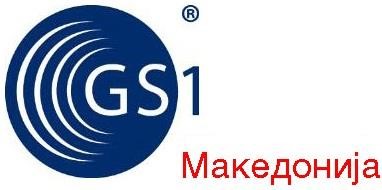 Бр. 02-6525.05.2023 година Скопје  	 	 	 	                                    Покана за седница Врз основа на членoвите 10 и 11 од  Статутот на GS1 Македонија, с в и к у в а м   XX седница на Генералното собрание  на GS1 Македонија со следниот Д н е в е н  р е д Предлог-Записник од XIX–та седница на Генералното собрание на GS1 Македонија одржана на 15.12.2022 год; Извештај за извршена ревизија од независна ревизорска куќа на финансиското работење на GS1 Македонија во 2022 година;Компаративна анализа на финансиско работење 2020-2022 година50 годишнина на GS1 организацијата – Што не чека во иднината?Седницата на Генералното собрание на GS1 Македонија ќе се одржи во просториите на Стопанската комора на Северна Македонија на 01.06.2023 година во 11:00. Напомена: Секоја фирма-членка на GS1 Македонија која има намера да учествува на Собранието, треба да го пријави своето учество на Собранието (писмена пријава за Собранието, со печат, потпис на директорот/управителот и штембил со архивски број), најдоцна пред почетокот на седницата на Собранието.  Пријавите се доставуваат на е-маил: gs1@gs1mk.org.mk, со скениран документ во pdf. формат. 	       Претседател на Собранието на GS1 Македонија, 	 	 	 	 	 	 	 	          Никола ДИМОВСКИ 